Режим дня младшей группы  на 2021-2022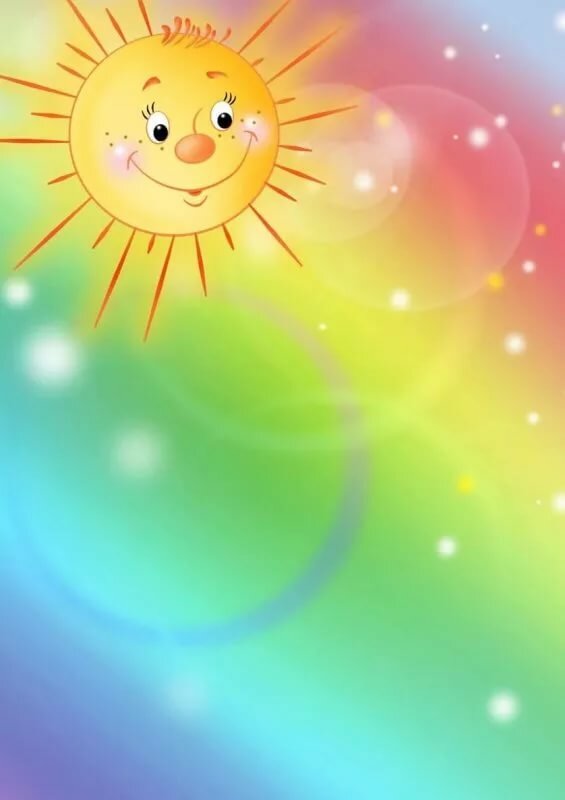 учебный год (холодный период)РАСПИСАНИЕорганизованной образовательной деятельностиРежимные моментыВремяПриём, осмотр, игры, дежурства, сам. деятельность детей, индивидуальная работа с воспитанникамиУтренняя гимнастика6.00-7.407.40-7.50Самостоятельная деятельность детей, игры, индивидуальная работа с воспитанниками7.50-8.20Подготовка к завтракуЗавтрак8.20-8.308.30-8.50Игры, подготовка к ООД, индивидуальная работа с воспитанниками8.50-9.10Организованная образовательная деятельность.9.10-9.259.35-9.50Игры, подготовка к ООД, индивидуальная работа с воспитанниками9.50-10.30Второй завтрак10.30-10.40Подготовка к прогулке.Прогулка (игры, наблюдения, сам.деятельность).10.40-11.50(1 час 10 мин)Возвращение с прогулки, сам.деятельность.11.50-12.00Подготовка к обеду, обед12.00-12.25Подготовка ко сну. Дневной сон.12.25-15.00Подъем, гигиенические процедуры15.00-15.10Игры, самостоятельная деятельность воспитанников15.10-15.30Подготовка к полднику, полдник15.30-16.00Подготовка к прогулке. Прогулка. Уход домой16.00-18.00Понедельник9.10-9.259.35-9.50Ознакомление с окружающимФизическая культураВторник9.10-9.259.35-9.5010.00-10.15МузыкаФЭМПЗанятие с педагогом-психологомСреда9.10-9.2510.00-10.15Развитие речиФизическая культураЧетверг9.10-9.2510.00-10.15Лепка/АппликацияФизическая культураПятница9.10-9.259.35-9.50МузыкаРисование